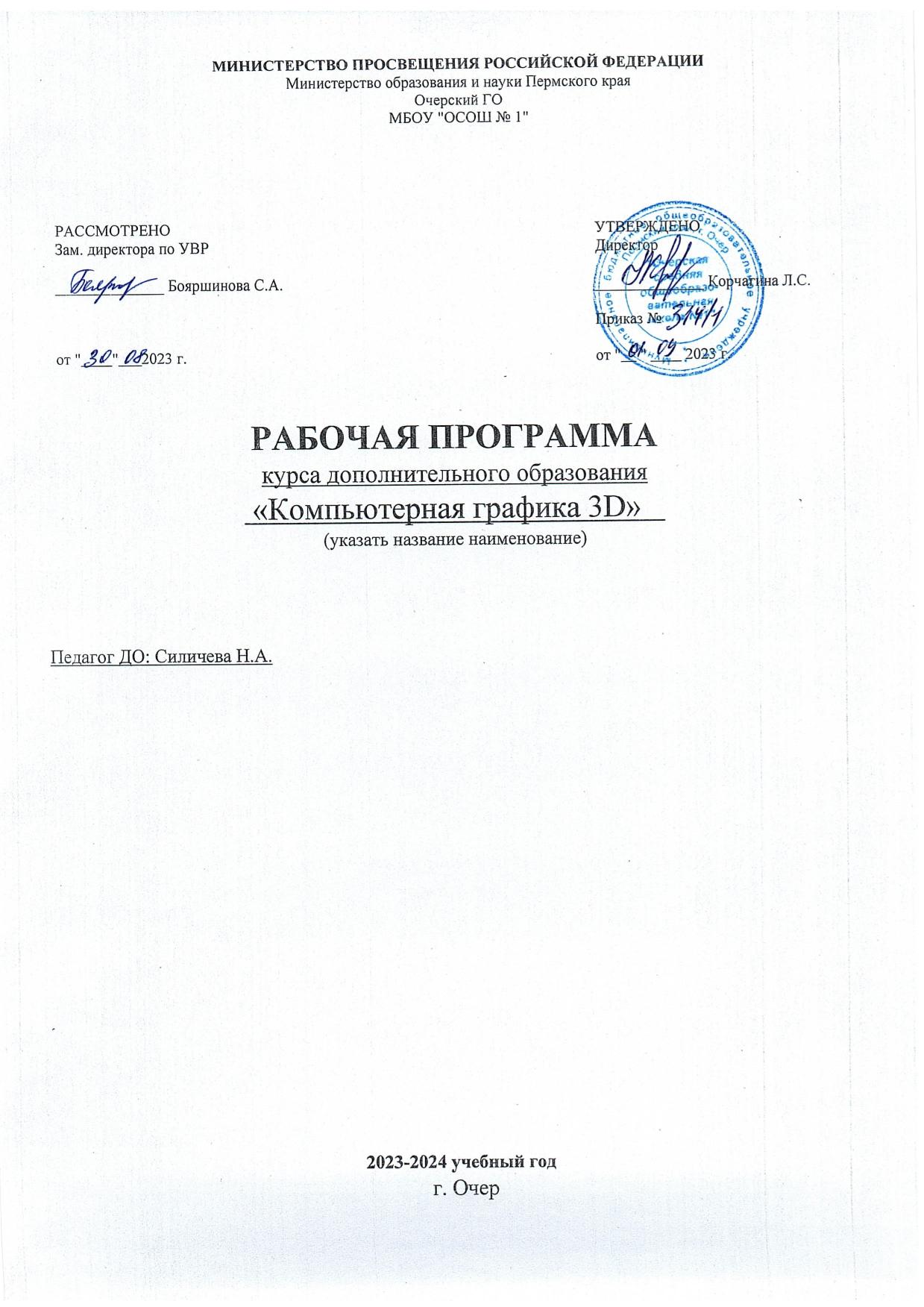 Пояснительная запискаМоделирование компьютерных объемных изделий, 3D графика применяются в проектировании и являются современной заменой моделирования и макетирования из конструкционных материалов (бумага, пластик, дерево металл и  т.д.). Для создания объемных  компьютерных моделей используют специальное программное обеспечение. Одной из особенностью данных программ есть потребность в значительных ресурсах компьютера, таких как оперативная память и тактовая частота процессора. Поэтому программы для 3D графики использовали сначала на предприятиях, которые имели соответствующую  технику. С развитием компьютерной техники такого рода программы стали работоспособными на обычных персональных компьютерах.Среди локальных программ для создания 3Dграфики есть и бесплатные версии для образовательных учреждений. Но любая такая программа требует инсталляции. К тому же бесплатные версии имеют урезанные функции. Поэтому для реализации целей и задач данного курса была выбраны программа Paint3D и онлайн ресурс Tinkercad.com, он обладает большинством  базовых возможностей 3D редакторов.Цель курса «Компьютерная графика 3d» -  ознакомление учащихся с компьютерным объемным моделированием и приобретение знаний и умений, необходимых для выполнения цифровых объемных моделей несложных изделий.Задачи:Познакомить с базовым понятиями 3d моделитрования.Формирование практических навыков в области 3D-моделирования и работы с векторными растровыми изображениями.Познакомить со способами создания трехмерных моделей деталей и сборочных единиц машинными методами;Формирование умений выполнять чертежи машинным способами, помочь в усвоении правил чтения чертежей;Создать условия для развития логического и пространственного мышления, статических, динамических пространственных представлений;Создать условия для развития творческого мышления и формирования элементарных конструкторских умений преобразовывать форму предметов в соответствии с предъявляемыми требованиями.Планируемые (личностные, метапредметные, предметные) результаты освоения учебного предмета «3d-моделирование и прототипирование»Личностные результаты− готовность и способность обучающихся к саморазвитию;− формирование ответственного отношения к обучению, осознанному выбору и построению траектории образования на базе выбора профессиональных предпочтений;− развитие навыков работы в команде, умение находить выходы из спорных ситуаций.Метапредметные результаты− овладение способностью принимать и сохранять цели и задачи учебной деятельности в сфере информационных технологий;− формирование умения планировать, контролировать и оценивать учебные действия в соответствии с поставленной задачей;− нахождение наиболее эффективных способов достижения результатов;− умение работать индивидуально и в группе: находить общие решения и разрешать конфликты на основе учета интересов;− умение формулировать, аргументировать и отстаивать свое мнение;− формирование и развитие компетентности в области системного администрирования и использования информационно-коммуникационных технологий.Предметные результаты:обучающийся  научится:− приобретать первоначальные представлений о компьютерной графике и работе 3D специалистов (3D визуализатор, 3D моделлер, 3D дизайнер);− навыкам совместной продуктивной деятельности, сотрудничества, взаимопомощи, планирования и организации;− применять изученные понятия, результаты, методы для решения задач практического характера;− развивать представления о 3D технологиях;− основным навыкам и умения использования компьютерных программ.обучающийся получит возможность научиться:− использовать разные методы 3D моделирования.− устанавливать 3D программы и ориентироваться в них.− работать с технической документацией.− осуществлять работу в облачных приложениях.− выполнять 3D визуализации, разрабатывать 3D модели и т.д.− владеть навыками работы в команде (совместная работа над проектами, облачные системы).
Особенности программы:Созданные модели можно сохранять на сервере либо загружать их на локальный диск в формате файлов STL. Tinkercad работает с несколькими сервисами трехмерной печати и принтерами Maestro Piccalo. Сервис Tinkercad, предназначенный для создания трехмерных моделей в браузере и их материализации посредством 3D-печати, получил крупное обновление. Теперь на нем гораздо проще создавать модели разнообразной формы, есть заготовки для создания букв, цифр и других востребованных символов. Также стало гораздо проще менять размеры моделей и удалять их.Tinkercad создан с использованием технологии WebGL, которая делает возможным отображение трехмерной графики в браузере. Для работы с сервисом не требуется устанавливать никаких дополнительных приложений, достаточно лишь браузера, поддерживающего WebGL (Chrome, Firefox или Opera 12 Alpha).Браузеры, которые хорошо работают с Tinkercad:GoogleChrome10  или новееMozillaFirefox4  или новееОперационная система,:Microsoft Windows 10  или новееНеобходимым условием для полноценной работы в tinkercad.com требуется постоянный и качественный доступ в Интернет.Вся программа рассчитана на 16 часов. Программа носит практический характер. Для освоения базовых возможностей программ учащимся выделено 2 часа.  Для разработки собственных 3D моделей, отводится 14 часов. Возраст обучающихся: 5-9 класс. Теоретическую часть занятий подкрепляется практическими упражнениями. При желании учащиеся могут объединять в пары.Основная деятельность учащихся - проектирование  и объемное моделирование  изделий. Перед учащимися ставится  два задания:- создать эскиз оригинального изделия из нескольких деталей, используя найденные  образцы и другую информацию;- выполнить трехмерную модель оригинального изделия, которую можно изготовить на 3D принтере.Во время выполнения работ необходимо уделять внимание правилам  безопасного  труда, организации рабочего места и санитарно-гигиеническим требованиям.Учебный планУчебно-тематический планОриентировочные перечень  объектов проектирования и моделирования: Деревья, предметы интерьера (подсвечники, светильники, бра), игрушки, сувениры, музыкальные инструменты, аттракционы для  парковой зоны,  спортивный инвентарь, модели зданий, брелоки и т.д.Учебные и методические пособияСтрельникова В.В. Методическое пособие. Создание иллюстраций и трехмерных моделей средствами программ Paint 3D и MS Office PowerPoint. Армавир - Краснодар, 2021. – 96 с., ил. Учебное пособие по Tinkercad 2021: начните с 6 простых шагов : -https://3dprintstory.org/uchebnoe-posobie-po-tinkercad-2021-nachnite-s-6-prostih-shagovМатериально-техническое обеспечениеЦифровое оборудование, используемое на занятиях, кабинета центра образования цифрового и гуманитарного профилей «Точка роста»: МФУ (принтер, сканер, копир) Pantum M6550Ноутбуки мобильного класса HP ProBook x 360 (ПК)Интерактивный комплект на базе интерактивной панели Newline TT-7519RS (ИК)3D-принтер Maestro PiccaloПрограммное обеспечение для 3D-моделирования: Программа Paint 3d, Офицальный сайт программы “TinkerCad” https://tinkercad.com/Программное обеспечение для подготовки 3D-моделей к печати: Maestro, CureПластик PLA для создания изделий№ п\пСодержание  занятияКоличество часов1Проектирование и объемное моделирование изделий в Paint 3d72Общие сведения о компьютерном объемном моделировании. Изучение онлайн редактора tinkercad.com 9Всего16№Тема занятияТема занятияКол-во часовКол-во часовоборудование№Тема занятияТема занятиятеорияпрактикаоборудованиеОбщие сведения о компьютерном объемном моделировании. Paint 3DОбщие сведения о компьютерном объемном моделировании. Paint 3DОбщие сведения о компьютерном объемном моделировании. Paint 3DОбщие сведения о компьютерном объемном моделировании. Paint 3DОбщие сведения о компьютерном объемном моделировании. Paint 3DОбщие сведения о компьютерном объемном моделировании. Paint 3DВиды графики. Основные сведения о типах графических файлов. 3Dграфика. Знакомство с графическим редактором Paint 3d и его основными настройками: панель управления, панель инструментов, графические примитивы, масштабирование изображение объекта.Практическая работа № 1. Знакомство с редактором.0,50,5ПКИКРабота с объектами: изменение положения, размеров, цвета.Практическая работа № 2. Работа с простыми  объектами. Создание и редактирование простых 3D объектов: параллелепипед, пирамида, конус, сфера.  Наложение текстуры.2ПКИККопирование объектов.Практическая работа № 3. Создание сложной 3D модели, состоящей из одинаковых элементов2ПКИКРабота с Библиотекой 3d моделейПрактическая работа № 4. Создание сложной 3D модели, состоящей из  объектов Библиотеки.0,51,5ПКИКПроектирование и объемное моделирование изделий в Tinkercad.comПроектирование и объемное моделирование изделий в Tinkercad.comПроектирование и объемное моделирование изделий в Tinkercad.comПроектирование и объемное моделирование изделий в Tinkercad.comПроектирование и объемное моделирование изделий в Tinkercad.comПроектирование и объемное моделирование изделий в Tinkercad.comЗнакомство с графическим редактором tinkercad.com и его основными настройками: панель управления, панель инструментов, графические примитивы, масштабирование изображение объекта.Практическая работа № 5. Знакомство с интерфейсом графического редактора tinkercad.com. Изучение возможностей редактора. 0,50,5ПКИКРабота над творческим проектом Постановка задачи. Составление плана выполнения творческого задания. Поиск информации, которая необходима для выполнения творческого задания. Анализ полученной информации. Выбор наилучшего варианта. Практическая работа № 6. Разработка эскиза модели в целом и деталей с учетом найденных изделий-аналогов0,50,5МФУПКИКРабота над отдельными деталями модели в 3D редакторе.Практическая работа № 7. Выполнение отдельных деталей  модели в 3D редакторе.2ПКИКПродолжение работы над отдельными деталями модели в 3D редакторе.Практическая работа № 8. Создание сложной модели, состоящей из отдельных деталей  модели в 3D редакторе.2ПКИКМоделирование объекта в целом. Представление созданной моделиПрактическая работа № 9. Нанесение размеров на модель. Окончательная доработка творческого задания.2МФУПКИКПодготовка созданной модели к распечатке. Практическая работа № 10. Распечатка модели на 3d принтере.13D-принтерПластик PLAВсего214